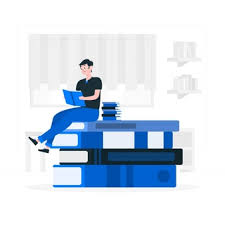 KĄCIK CZYTELNICZY – spotkanie piąteDrodzy Uczniowie!!!  Dziś propozycja dla tych, którzy chcą/lubią/powinni posłuchać książki w języku angielskim. Na stronie http://www.audiobooktreasury.com/ można znaleźć darmowe książki audio. Nagrania są podzielone na rozdziały, więc używa się ich wygodnie.
Proponuję:
W. Bonsels „Maja” Kliknij tutaj
L.Carroll „Alicja w krainie czarów” Kliknij tutaj
oraz „Alicja po drugiej stronie lustra” Kliknij tutaj
C.Collodi „Pinokio” Kliknij tutaj
Sir Arthur Conan Doyle „Pies Baskerville’ów” Kliknij tutaj
A może znajdziecie tu sami coś interesującego:) Dobrej zabawy!Nauczycielka z Waszej biblioteki